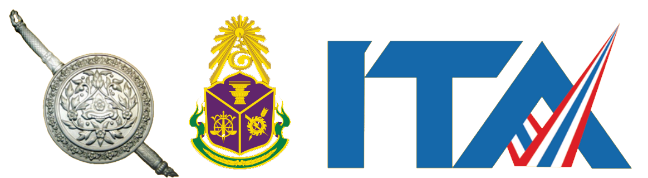 รายงานการปฏิบัติราชการประจำเดือนธันวาคมประจำปีงบประมาณ พ.ศ. 2567สถานีตำรวจภูธรเด่นชัยงานอำนวยการ4 ธ.ค.2566เมื่อวันที่ (4 ธ.ค.2566) เวลา 09.00 น. พ.ต.อ.เบน วงศ์เครือ ผกก.สภ.เด่นชัย  มอบหมายให้ พ.ต.ต.ณรงค์ฤทธิ์ กวาวสิบ สว.สส.สภ.เด่นชัย  เป็นตัวแทนเข้าร่วมประชุมกำนัน ผู้ใหญ่บ้าน ณ หอประชุมอำเภอเด่นชัย จว.แพร่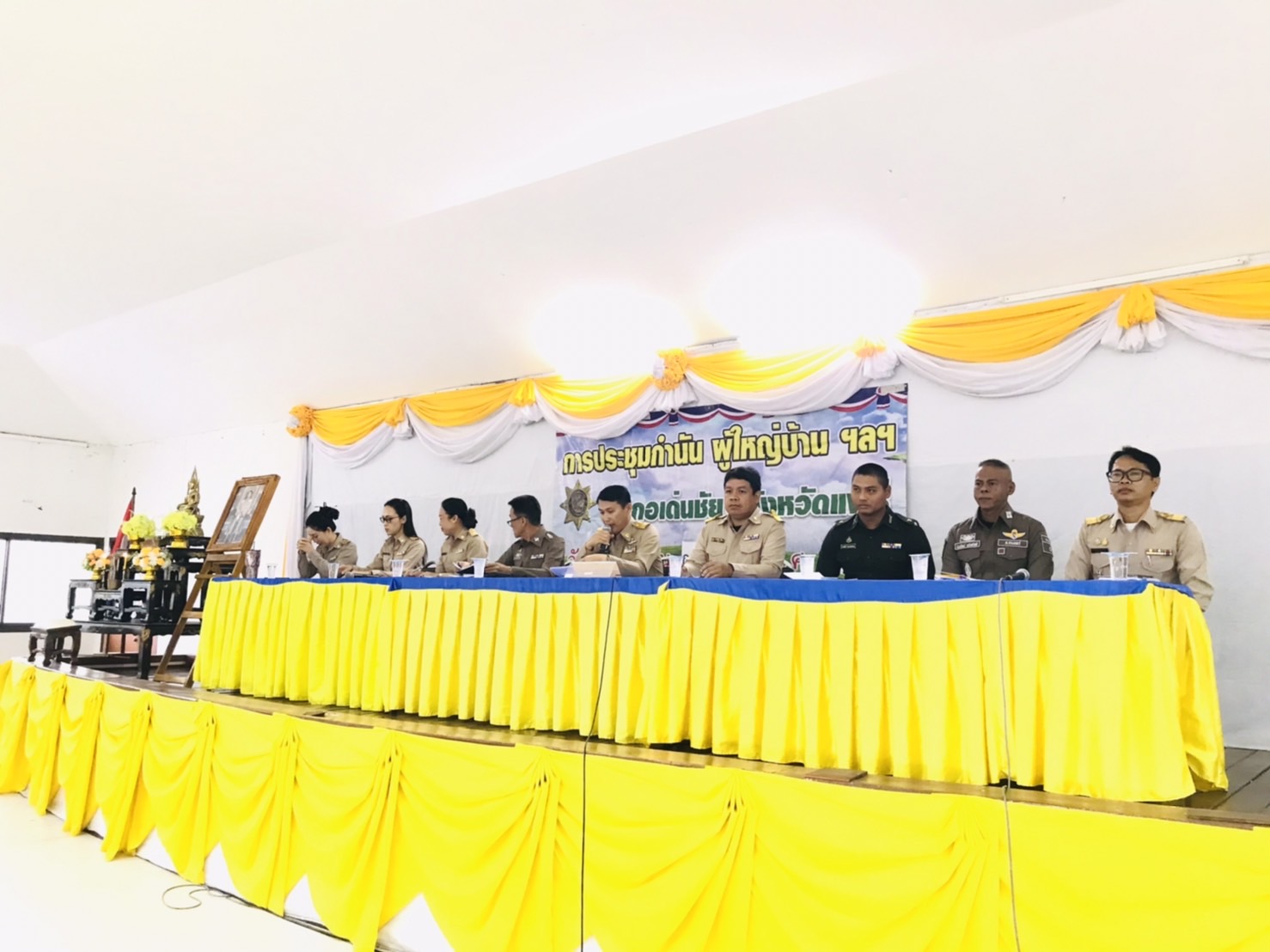 ร่วมประชุมกำนัน-ผู้ใหญ่บ้าน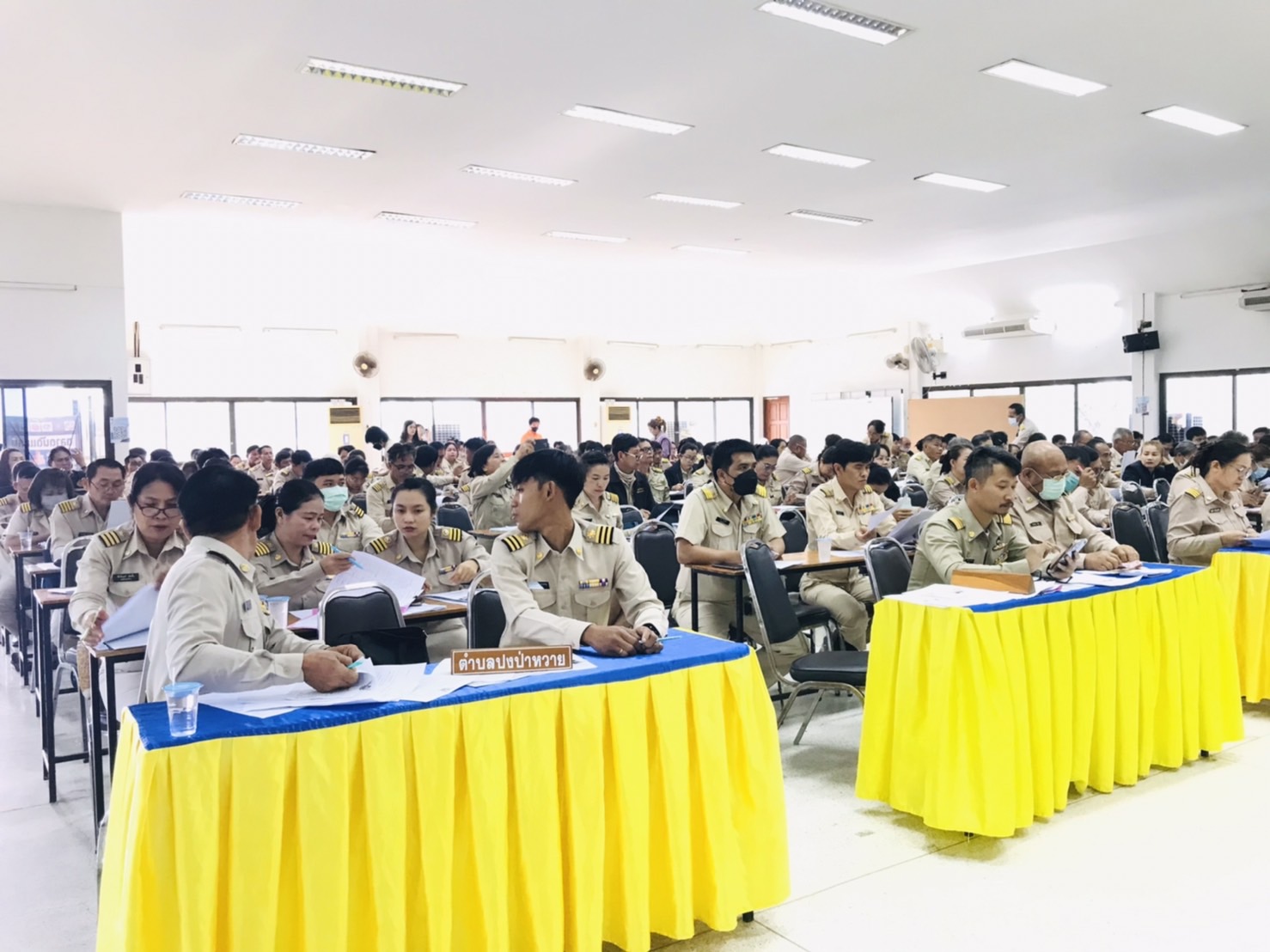 ร่วมประชุมกำนัน-ผู้ใหญ่บ้าน**********************************